Name:Date:Name:Date:Name:Date:Rules for listening and speaking during reading time:Rules for listening and speaking during reading time:Rules for listening and speaking during reading time:Did I keep my eyes on the speaker?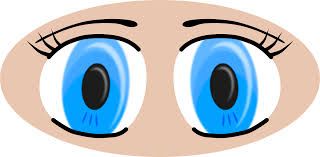 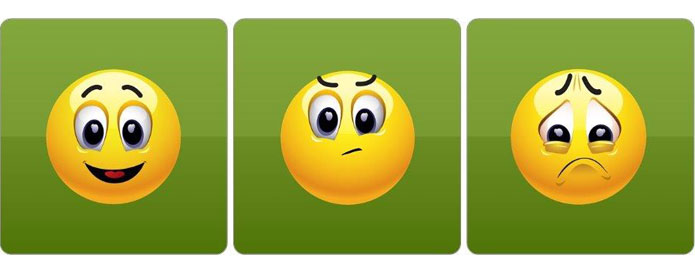 Did I sit in listening position?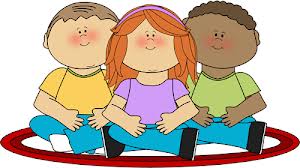 Did I listen while others were speaking?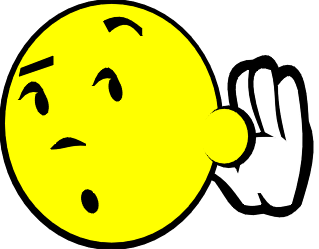 Did I take turns speaking?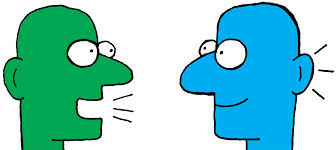 Did I raise my hand?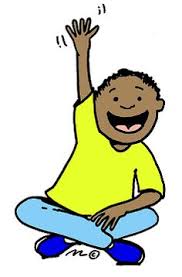 اName:Date:اName:Date:اName:Date:Rules for listening and speaking during reading time:Rules for listening and speaking during reading time:Rules for listening and speaking during reading time:Did I keep my eyes on the speaker?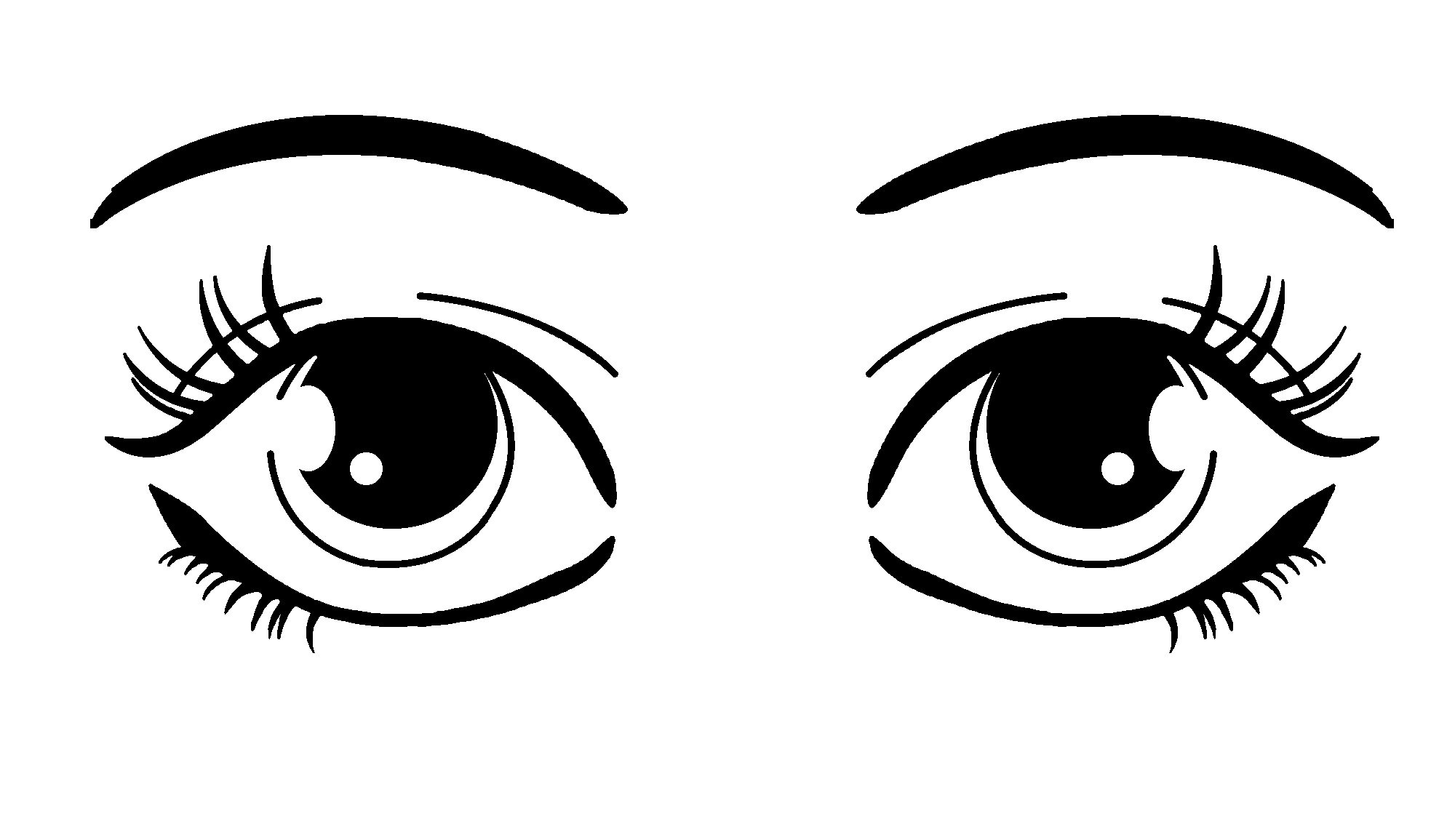 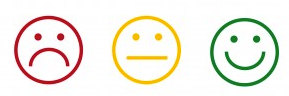 Did I sit in listening position?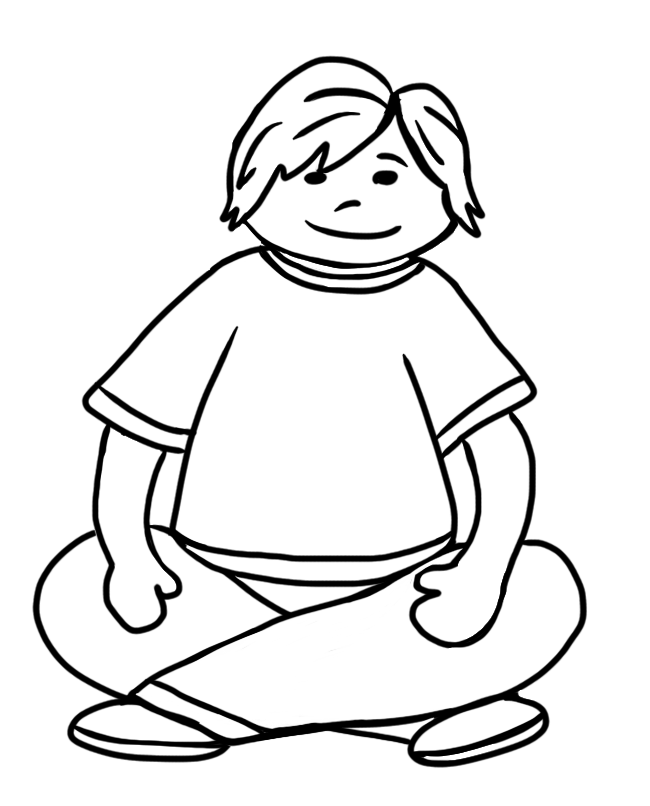 Did I listen while others were speaking?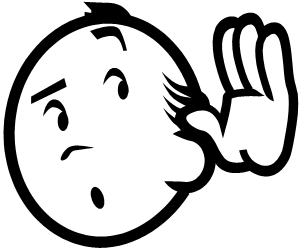 Did I take turns speaking?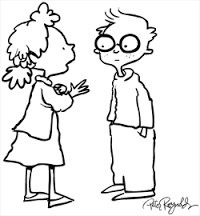 Did I raise my hand?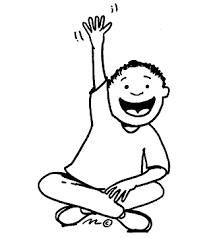 